  Επικεφαλής Έργου:   Αστυνομία Κύπρου               Προϋπολογισμός Δράσης: €220.172,17  Εταίροι:   - SPAVO 				         Χρηματοδότηση: €175.921,93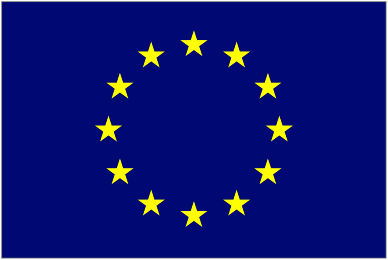  - MIGS			 	   Εθνική συγχρηματοδότηση: €44.250,24                                                                                                                                                                                                                                                                                           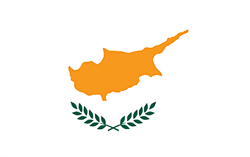 	      - ENOROS				      % ΕΕ      80%                                                                                             ασφαλή, υπεύθυνη και επαγγενός περιστατικού.				 